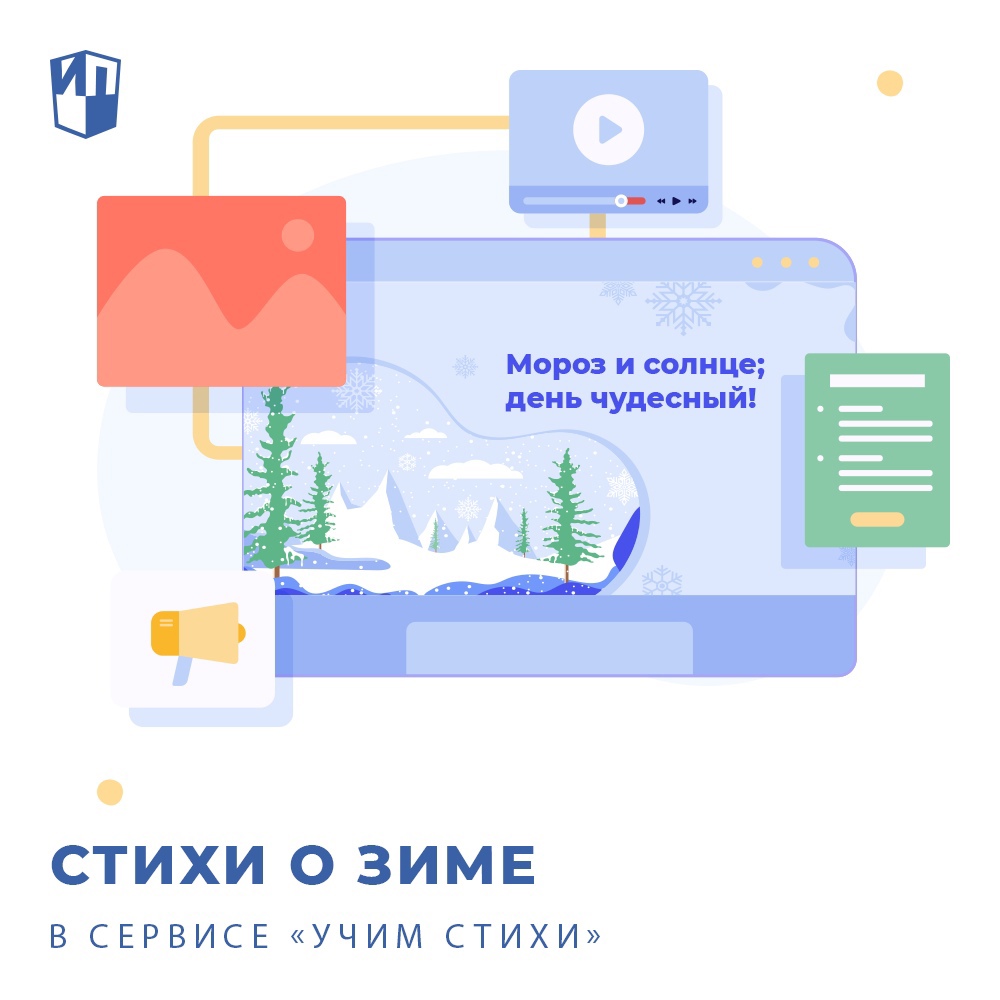 «Просвещение»11 янв в 12:12Показать ученикам красоту поэзии — непростая задача. Начинать легче с близких и понятных школьникам стихов. Например, когда за окном зима — читать строки про зиму.

Для наших подписчиков мы подготовили подборку зимних стихотворений. Все произведения из этой подборки вы найдёте в цифровом сервисе «Учим стихи».

А всего в базе сервиса собрано более 300 стихотворений. Каждое сопровождается аудиодорожкой с профессиональным прочтением. К стихам подобраны иллюстрации, а ко всем словам, которые могут быть непонятны, даны пояснения.

 Бальмонт К.Д. «Снежинка»
 Баратынский Е.А. «Где сладкий шёпот...»
 Блок А.А. «Ветхая избушка»
 Брюсов В.Я. «Первый снег»
 Есенин С.А. «Пороша»
 Есенин С.А. «Берёза»
 Есенин С.А. «Поет зима — аукает…»
 Некрасов Н.А. «Не ветер бушует над бором…» (отрывок из поэмы «Мороз, Красный нос»)
 Некрасов Н.А. «В зимние сумерки» (отрывок из поэмы «Саша»)
 Пушкин А.С. «Зимний вечер»
 Пушкин А.С. «Зимнее утро»
 Пушкин А.С. «Опрятней модного паркета…» (отрывок из романа «Евгений Онегин»)
 Пушкин А.С. «Вот север, тучи нагоняя…» (отрывок из романа «Евгений Онегин»)
 Тютчев Ф.И. «Чародейкою зимою…»
 Фет А.А. «Учись у них — у дуба, у берёзы…»
 Фет А.А. «Мама! Глянь-ка из окошка…»

Сервис «Учим стихи» бесплатно доступен всем школьникам, педагогам и родителям на сайте «Цифровой образовательный контент»: https://bit.ly/3ClkbAt.
По ссылкам вы найдёте инструкции для регистрации:
 Педагога: https://bit.ly/3HEFH3U
 Родителя: https://bit.ly/35DNcee
 Образовательной организации: https://bit.ly/35hzSwp
Для школьников доступ откроется через аккаунт родителей или образовательной организации.

#онлайн_сервисы_просвещение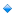 